САОПШТЕЊА, РЕАГОВАЊА И ОДГОВОРИ МЕДИЈИМА АЕРОДРОМА “КОНСТАНТИН ВЕЛИКИ”SAOPŠTENJE ZA MEDIJE Niš, 27. septembar  2018. godine  Sve avio kompanije koje  vrše redovan putnički avio saobraćaj na aerodromu ,,Konstantin Veliki“ u Nišu imaju važeće ugovore i u skladu sa tim u predstojećem periodu  nastaviće saradnju u ne promenjenim uslovima.  Redovan putnički avio saobraćaj  ka svim destinacijama ka kojima se sobraća iz Niša odvija se u skladu sa najavama za letnju sezonu 2018.godine, kao i zimsku sezonu 2018./2019.god.   Izuzetak predstavlja linija avio kompanije Wizz Airna relaciji Malme - Niš- Malme ka kojoj će avioni pomenute kompanije saobraćati zaključno sa 07.01.2019.godine. Wizz Air je o ovome  obavestio JP ,, Aerodom Niš“ Niš.  Informacije kao i razloge ovakve odluke kompanija je dostavila i javnosti.JP ,,Aerodrom Niš“ NišSAOPŠTENJE ZA MEDIJE                       REALIZOVAN PRVI  LET NA RELACIJI BEČ – NIŠ - BEČ     Niš, 17. novembar  2018. godine: Sletanjem aviona avio kompanije Wizz Air iz Beča zvanično  je uspostavljen redovan putnički  avio saobraćaj na relaciji Beč – Niš – Beč.  Wizz Air će u zimskom redu letenja na pomenutoj relaciji vršiti  redovan putnički avio saobraćaj dva puta nedeljno utorkom i subotom. Treći dodatni let na pomenutoj relaciji vršiće se četvrtkom u periodu novogodišnjih praznika. Podsećanja radi Wizz Air je započeo sa letovima sa aerodroma ,,Konstantin Veliki“ juna 2015. godine sa dve avio linije Malme i  Bazel, a potom je uvedeno još tri linije. Trenutno je u organizaciji ove avio kompanije iz Niša moguće  leteti ka Bazelu, Dortmundu, Memigenu, Malmeu i Beču.   “Svakako smo veoma zadovoljni  saradnjom sa kompanijom Wizz Air i raduje nas otvaranje nove linije za Beč. Uspešna saradnja Aerodroma „Konstantin Veliki“ u Nišu sa kompanijama na razvoju vazdušnog saobraća iz Niša se naravno nastavlja. Ove godine će biti ukupno preko 8% putnika više nego u 2017. godini. Treba imati u vidu da je poskupljenje nafte, a to znači i goriva za vazduhoplove trenutno od velikog uticaja na rad svih aviokompanija, posebno low-cost, što donekle usporava njihovu konačnu odluku o novim linijama. Međutim, pošto je prethodnih godina dokazano da je putnički potencijal za vazdušni saobraćaj iz Niša dovoljno veliki i značajan za angažovanje više kompanija, uvereni smo da će se broj letova i destinacija i dalje povećavati. U tom cilju naši kontakti su neprekidni sa kompanijama koje sada lete, ali i sa onim koje bi mogle biti zainteresovane za otvaranje svojih linija iz Niša tokom 2019.godine.“ - izjavio je direktor JP ,,Aerodrom Niš“ Niš   „ Izuzetno nam je drago što nakon 3 godine poslovanja u Nišu i pet meseci u Beču, uvodimo novu liniju koja predstavlja jedinu direktnu vezu između ova dva grada, čime putnicima iz Srbije pružamo mogućnost da posete glavni grad Austrije, poznat po svojoj bogatoj kulturi. Potvrđujući svoju posvećenost Nišu i ovom regionu, Wizz Air nudi 850.000 mesta na letovima iz Srbije u 2018. godini, čime podržava preko 600 radnih mesta u povezanim sektorima. S nestrpljenjem očekujemo putnike iz Srbije na svojim letovima. Naša avio-kompanija teži da ponudi sve veći broj linija ka uzbudljivim destinacijama za svoje putnike iz Evrope i van nje!” – naglasili su predstavnici mađarske avio - kompanije Wizz Air.JP ,,Aerodrom Niš“ NišODGOVORI NA PITANJA ZA LIST DANAS  -  10.04.2019Kako komentarište pad broja putnika i kargo saobraćaja u prvom kvartalu 2019. godine? (Šta su po Vama razlozi za to?)Pad broja putnika početkom 2019. godine je isključivo posledica ukidanja nekoliko linija: oba leta za Ajndhoven, jednog leta za Dizeldorf i oba leta za Malme. Popunjenost aviona na linijama koje su postojale i početkom 2018.godine se povećala, ali neznatno jer je i početkom 2018.godine bila visoka. Uvođenje linije za Beč je doprineo da pad bude manji, ali je očigledno do pada moralo doći. To znači da je dalje povećanje broja putnika moguće pre svega povećanjem broja letova na čemu rukovodstvo Aerodroma radi praktično odmah od stupanja na posao. No otežavajuće okolnosti u kojima se sada razvija saobraćaj su usporili konkretizaciju planova za povećanje linija. Navodimo neke od uticajnih faktora: 1. Veliki porast cene avio-goriva tokom 2018.godine je doprineo da avio-kompanije veoma oprezno otvaraju nove linije, pogotovu jer je potreba za novim linijama u celoj Evropi velika. 2. Ukidanje nekih baza je direktno uticalo na ukidanje linija jer su sa njih poletali avioni koji su realizovali saobraćaj iz Niša, a faktički nedostatak kapaciteta nije omogućavao da se praznina popuni sa drugih baza.3. Prilična uzdržanost nekih kompanija od daljeg širenja linija dok se ne reši Brexit (jer od toga zavisi kako će se avio-kompanije organizovati nakon što se u EU na novi način regulišu granice GB i EU.4. Nedostatak aviona u floti kod nekih kompanija, a što se očekuje da se reši isporukama tokom 2019.godine.5. Na kraju, najavljeni međunarodni Javni poziv za izbor pounđača za obavljanje avio-prevoza na linijama u javnom interesu je takođe uticao da kompanije sačekaju da vide koje su linije, pa zatim i koji će biti uslovi, a sada razmatraju i svoje učešće u tom procesu izbora. U svakom slučaju, verujemo da će i tokom 2019. doći do povećanja broja putnika i broja linija, jer je izvesno da je postojeća ponuda kapaciteta i linija sa aerodroma "Konstantin Veliki" još uvek mala spram putničkog potencijala. Tome će doprineti i razvoj infrastrukture Aerodroma koji je kontinuirano u toku investiranjem u opremu, navigacione uslove i u projekat proširenja Terminala.Koliko putnika i tona kargo trasporta očekujete u 2019. godine? (Kakve su projekcije)Sadašnja prognoza broja putnika za 2019.godinu je da će se povećati na oko 450.000 putnika. Što se kargo transporta tiče očekujemo povećanje na oko 700 t.Kada je broj putnika u pitanju u ovu procenu je sada uključeno očekivanje povećanja i na osnovu novih linija postojećih avio-kompanija koje očekujemo u drugoj polovini godine, kao i uvođenje linija od javnog interesa na osnovu Javnog poziva Ministarstva GSI koje bi trebalo da počnu tokom jula meseca.Kada je u pitanju kargo prevoz, potrebno je imati u vidu da niskotarifne kompanije ne prevoze robu (cargo), tako da je povećanje cargo prevoza na redovnim putničkim linijama moguće ostvariti samo sa tradicionalnim kompanijama ili uvođenjem specijalnih cargo letova. Na osnovu čega je v.d. direktora Aerodroma najavio da će 2020. godine biti oko pola miliona putnika?Najava da će se promet tokom 2020.godine povećati do oko 500.000 putnika je zasnovana na očekivanju realizacije letova od javnog interesa, kao i na osnovu očekivanja novih linija za koje postoje interesovanje i potreba na osnovu kojih će se saobraćaj dalje razvijati. Primeri ostvarenih prometa putnika na aerodromima u Skoplju i Prištini (preko 2 miliona) ukazuju da je putnički potencijal za aerodrom "Konstantin Veliki" svakako veći od postojećeg prometa i u saradnji sa osnivačem ćemo raditi na ugovaranju novih linija, pogotovu što su u svim parametrima (pre svega kvalitet usluge i vreme opsluživanja aviona, što je posebno značajno za niskotarifne kompanije) postojeće kompanije zadovoljne saradnjom.Kako komentarište nezvanične informacije (građana na društvenim mrežama) da su cene karata za letove loukostera sa niškog aerodroma poslednjih meseci poskupele?Na cenu karata JP "Aerodrom Niš" nije uticao ni na koji način, jer se cena ni jedne usluge koju pružamo kompanijama nije promenila od prvog dana početka njihovog letenja iz Niša. Sa druge strane definisanje cene avio-karata je visoko sofisticirana fukcija svake od kompanija i jedino što se pouzdano zna je da veće interesovanje i tražnja prouzrokuje veću cenu. Prošlo je početno vreme letova niskotarifnih kompanija iz Niša kada se karta nije kupovala mnogo ranije. Ljudi su shvatili da moraju planirati mnogo meseci ranije svoje putovanje, kako bi kartu kupili po stvarno maloj ceni. Otuda će oni koji se kupovine karata sete relativno kasno, na primer mesec dana ranije ili čak i manje, naravno imati ponudu sa većom cenom nego proteklih godina. To je u našem slučaju možda najvažniji razlog. Mada na celu situaciju utiče i pomenuti porast cene avio-goriva što je svakako uticalo delom na porast prosečne cene karata. No, osim datih elemenata analize, evo primera da su cene karata za letove niskotarifnih kompanija iz Niša i dalje veoma niske, primeri uzeti na današnji dan, sa sajtova na kojima ih je moguće kupiti:Niš-Beč  za 03.juli  cena karte je 1.199 dinara (cena svih primera je za jedan pravac)Niš-Bratislava  za  10.jun cena karte je  14,99 €Niš-Milano za 10.jun cena karte je 14,99 €Niš-Štokholm za 16.maj cena karte je 14,99 €Niš-Malme za 15 maj cena karte je 4,275 dinara, ali za 2.juli je 1.799 dinara.   SAOPŠTENJE ZA MEDIJE                       PONOVO LETOVI NA RELACIJI MALME – NIŠ - MALME     Niš, 17. april  2019. godine: Sletanjem aviona avio kompanije Wizz Air iz Malmea zvanično  je ponovo uspostavljen redovan putnički  avio saobraćaj na relaciji Malme – Niš – Malme.  Wizz Air će u letnjem redu letenja do 15. septembra na pomenutoj relaciji vršiti  redovan putnički avio saobraćaj dva puta nedeljno sredom i nedeljom, a od 16. septembra ponedeljkom i petkom. Podsećanja radi Wizz Air je započeo sa letovima sa našeg aerodroma juna 2015. godine sa dve avio linije Malme i  Bazel, a potom je uvedeno još linija. Trenutno je u organizaciji ove avio kompanije iz Niša moguće  leteti ka Bazelu, Dortmundu, Memigenu, Malmeu i Beču.  ,,Uvođenjem još jedne avio linije pokazali smo da regija jugoistočne Srbije ima velikog putničkog potencijala koji se odnosi na našu dijasporu, poslovne putnike i turiste. Kao uvek do sada, osoblje Aerodroma će svoje poslovne zadatke izvršavati na profesionalni način. Ne stajemo i ne zadovoljavamo se u razvoju sa trenutnim stanjem već konstantno vršimo pregovore sa avio kompanijama koje trenutno lete iz Niša, ali i sa novim kompanijama. Svakako odluka o uvođenju novih linija zavisi od avio kompanija.“  - izjavio je direktor JP ,,Aerodrom Niš“ NišJP ,,Aerodrom Niš“ Niš12.6.2019.Имајући у виду наводе које је Национална коалиција за децентрализацију (у даљем тексту НКД)  објавила на свом сајту и упутила новинским агенцијама, а које су поједине медијске куће пренеле, ЈП “Аеродром Ниш” Ниш у потпуности демантује наводе из чланка и даје следеће:САОПШТЕЊЕНаводи НКД су у потпуности нетачни, а уз то су и злонамерни. Наиме, ЈП “Аеродром Ниш” Ниш је у 2018.години остварио губитак, међутим, оно што НКД није пренела, а није потражила објашњење или разлоге за губитак, је чињеница да је у периоду од 01.01.-15.08.2018. Аеродром пословао са губитком од преко 17 милиона динара, док је у месецима након преноса оснивачких права са Града Ниша на Републику Србију остварена добит од преко 4 милиона динара. О овоме сведоче квартални извештаји о пословању заједно са Редовним годишњим извештајем. Сви детаљи су документовани у Редовном годишњем финансијском извештају, а биће доступни јавности након његовог усвајања у законском року, до 30. јуна 2019. године. Наведени извештај ће садржати и мишљење екстерне ревизије, која је у току, и уколико буду биле утврђене неправилности, биће предузете мере за санкционисање одговорних за исте.Нису тачни наводи да је нето зарада запослених смањена, нити инсинуације да се планира смањење зарада запослених. Просечна зарада на нивоу предузећа зависи од више фактора, али претежно од стручне спреме и старосне структуре запослених. У 2018. години у ЈП „Аеродром Ниш" Ниш радило је у просеку 26 запослених више него у 2017. години (у 2017. години просечан број запослених био је 111, док је у 2018. години радило у просеку 137 радника) на пословима са средњом стручном спремом, а све у циљу реализације повећаног обима саобраћаја. Подаци дати у табели коју је НКД објавила, а у вези са просечном нето зарадом, апсолутно не говоре у прилог тврдњи о смањењу зарада запосленима у ЈП “Аеродром Ниш” Ниш. Оно што говори у прилог томе да није било смањења зарада у 2018. години је чињеница да цена рада није била мања у 2018. години у односу на цену рада у 2017. години, тако да запослени који су радили на истим радним местима нису добили ни мању зараду.Наводи да су плате запосленима исплаћене у износу од  87% од планираног показују да је маса за зараде планирана далеко реалније него претходних година, што се у табели такође може видети јер је у претходним годинама тај проценат значајно нижи. Чуди чињеница да, иако НКД помно прати дешавања у ЈП “Аеродром Ниш” Ниш, у свом Саопштењу наводи да није било промена у броју чланова Надзорног одбора. Напротив, до промене у броју чланова Надзорног одбора дошло је у складу са чланом 16. Закона о јавним предузећима, те је број чланова Надзорног одбора повећан са 3 на 5 чланова. Такође, није наведено да се висина накнаде утврђује на основу два различита акта и то на основу Одлуке о висини накнаде за рад у надзорним одборима јавних и јавно комуналних предузећа чији је оснивач Град Ниш (“Сл.лист града Ниша” број 6/2014) и Одлуке о критеријумима и мерилима за утврђивање висине накнаде за рад у надзорним одборима јавних предузећа (Сл.гласник РС 102/2016).Из свега горе наведеног тврдимо да су наводи који су изнети у поменутом Саопштењу апсолутно нетачни и да се пренос оснивачких права на Републику Србију без икаквог основа приказује у негативном контексту. Као још један доказ у прилог томе, а такође супродно наводима у чланку да се: “…осим у изјавама београдских и нишких политичара, тај новац моћи да пронађе и у званичним документима…” је и чињеница да се опредељена средства из субвенција из Буџета Републике Србије налазе у свим документима ЈП “Аеродром Ниш” Ниш, а између осталог и у документу на који се НКД позива (на странама 15. и 16.). Наведена средства су планираном динамиком уплаћена и редовно се уплаћују на текући рачун ЈП „Аеродром Ниш“ Ниш.2019-07-10 – Odgovor na pitanja "Južnih Vesti"Da li je niška vazdušna luka spremna za prihvat novih aviona i putnika?Aerodrom "Konstantin Veliki" u Nišu, kao i operater JP "Aerodrom Niš" pripremljeni su za početak letova u javnom interesu kojima se povećava ponuda letova iz Niša do novih 12 destinacija u Evropi:  Nirnberg, Geteborg, Hanover, Tivat, Bolonja, Frankfurt (Han), Ljubljana, Rim, Salcburg, Karlsrue/Baden Baden, Fridrihshafen i Budimpešta.Sa postojećih 10 linija (Memmingen, Dortmund, Bazel, Malme, Beč, Bratislava, Stokholm, Milano-Bergamo, Berlin i Cirih), to je ukupno 22 destinacije sa kojima su Niš i Južna Srbija povezani avionskim prevozom. Što se tiče letova u pojedine zemlje, destinacije su: u Nemačkoj  8 destinacija, u Švajcarskoj  2, u Italiji do 3, u Austriji 2, Švedskoj 3 i u Crnoj Gori, Slovačkoj, Sloveniji i Mađarskoj po 1 destinacija. Jug Srbije ovim očigledno dobija značajno bolju saobraćajnu povezanost sa inostranstvom i verujemo da će avioni biti puni na svim destinacijama obzirom na odlične uslove koje sve kompanije nude. Istovremeno omogućavaju se povoljniji uslovi da putnici doputuju bliže konačnom odredištu, što će samo povećati zainteresovanost za više putovanja nego do sada.Takođe značajno je da je Air Serbia formirala bazu na aerodromu "Konstantin Veliki" sa potrebnim službama kompanije koje će dnevno održavati avione iz dela svoje nadležnosti. Baziranje aviona na aerodormu "Konstantin Veliki" obezbeđuje sigurno prvo jutarnje poletanje iz Niša, što će predstavljati osnovu za održanje urednog reda letenja tokom celog dana. Koliku gužvu mogu da izazovu novi avioni uz već postojeće linije i hoće li to uticati na potencijalna kašnjenja?Mi smo analizirali novu situaciju i utvrdili da je broj preklapanja aviona relativno mali i da je u pitanju uvek samo 2 aviona, a tu situaciju imamo već i sa dosada postojećim letovima, tako da sa ovim obimom saobraćaja očekujemo da neće biti nikakvih problema u pogledu pružanja aerodromskih usluga prihvata i otpreme aviona, putnika i prtljaga i kvalitetno i na vreme, te da JP "Aerodrom Niš" kao operater neće biti uzrok kašnjenja. Naprotiv, do sada smo bili u prilici da skratimo kašnjenje brzim opsluživanjem, o čemu svedoči više puta  dobijeno mesečno priznanje od kompanija – proglašenje za najuspešniji aerodrom meseca (u svojoj kategoriji, za određenu kompaniju) na osnovu podataka kompanija koje ocenjuju kvalitet i tačnost. Istovremeno podsećamo da JP "Aerodrom Niš", uz podršku Vlade Srbije i Ministarstva građevine, saobraćaja i infrastrukture, sprovodi proceduru izrade projekta izgradnje Terminalne zgrade, što bi, nakon realizovanih radova, trebalo da omogući kvalitetno pružanje usluga pri očekivanom rastu broja putnika.Da li je u planu povećanje broja zaposlenih koji bi opsluživali avione i putnike?Kao što je pomenuto, na 22 linije u ovom trenutku, biće nedeljno ukupno 47 letova, što znači  u stvarnosti od 5 do 9 letova dnevno u zavisnosti od dana u nedelji. Obzirom da kompanija Air Serbia organizuje svoje letove bazirajući avion na aerodromu "Konstantin Veliki", to znači da njihovi letovi kreću rano ujutru i konačno završavaju letenje kasno uveče. To nameće skoro celodnevni rad u prosečnom trajanju od oko 21časa rada svaki dan, i traži kvalitetno i kvantitavno novi nivo opsluživanja, sa organizacijom smenskog rada. Po našim analizama i planovim otvara se posao za oko 90-100 novih radnih mesta na aerodromu "Konstantin Veliki". Sveukupno se JP "Aerodrom Niš" nalazi na velikoj prekretnici u organizaciji rada koja dovodi do pozicije da svaki sledeći novi let, u dužem periodu neće tražiti novo zapošljavanje ili će to biti značajno manje povećanje. Veliki značaj ima i činjenica da će svi zaposleni proći odgovarajuću obuku i steći licencu za svoje zanimanje ili za više zanimanja  (što olakšava kasnije određivanje smena sa svim potrebnim specijalnostima).   U kom danu će biti najviše letova?Letovi su osrednjeno raspoređeni na dane tokom nedelje, sa povećanjem vezanim za neradne dane (vikend) i većinom su najopterećeniji dani u kojima ima 8 letova, a najmanje 5 leta. No, kako se tokom letnje sezone povremeno menja red letenja (menjaju kompanije u zavisnosti od kapaciteta koji im je na raspolaganju i procene potreba putnika), najopterećeniji je jedan period u septembru kada petkom i ponedeljkom ima ukupno 9 letova. A u ostalom periodu su praktično jednako najopterećeniji ponedeljak, petak i nedelja, sa ukupno 8 letova dnevno.Kada zvanično poleće prvi avion "Air Serbia" iz Niša?Prvi let iz serije letova u javnom interesu poleće za Nirnberg, u ponedeljak, 15.jula 2019. u 20:05 časova uz svečani doček aviona pri sletanju (planirano u 19:10č) tradicionalnim vodenim mlazom, u prisustvu zvanica i medija.SAOPŠTENJE ZA MEDIJE                       NOVO - LETOVI NA RELACIJI MALTA – NIŠ - MALTA    Niš, 14. avgust 2019. godine:Ryanair – irska i jedna od najvećih niskotarifnuh avio kompanija Evrope, danas je objavila novu avio liniju iz Niša. Nova linija do Malte otpočeće od 8. Novembra 2019.godine. Redovan putnički avio saobraćaj na relaciji Malta – Niš – Malta vršiće se dva puta nedeljno: ponedeljkom i petkom.Ryanair je započeo letove sa Aerodroma ,,Kontstantin Veliki“ 4. Septembra 2016.godine sa linijom ka Berlinu. Pored najavljene linije ka Malti, Ryanair trenutno sa našeg aerodroma saobraća ka još  četiri destinacije: Berlin, Bratislava, Milano i Stokholm. Avio karte ka novoj destinaciji su u prodaji i mogu se rezervisati preko sajta avio kompanije www.ryanair,com kao i kod svih ovlašćenih turističkih agencija. „Ovom prilikom želimo da izrazimo zadovoljstvo što će se u ponuti letova iz Niša naći još jedna nova destinacija. Radujemo se svakom novom letu i svakom novom putniku. Istovremeno, ovo potvrđuje i da se ukupan razvoj vazdušnog saobraćaja iz Niša realizuje stabilno, u punoj saradnji sa zainteresovanim avio-kompanijama. Drago nam je da avio-kompanije koje koriste usluge našeg Aerodroma nastavljaju sa razvojem svojih mreža linija.Dosadašnje velike investicije, kao i dalji investicioni planovi koji su generisani u saradnji sa Ministarstvom građevinarstva, saobraćaja i infrastrukture omogući će dalji razvoj Aerodroma „Konstantin Veliki“ u Nišu. Neophodnost realizacije ovih planova se zasniva na očekivanom porastu broja putnika, koji se za 2019.godinu procenjuje da će biti preko 20% u odnosu na 2018.godinu.“JP ,,Aerodrom Niš“ Niš20.8.2019.ОДГОВОР НА ПИТАЊА TEЛЕВИЗИЈЕ „Н1“   Овом темом поједини медији су се већ бавили средином јуна ове године, укључујући и Вашу телевизију. Сматрамо да се јавност уверила у аргументе које смо изнели у саопштењу, а нарочито у ТВ дуелу на вашој телевизији. То такође потврђује и ново оглашавање Националне коалиције за децентрализацију (у даљем тексту НКД) јер је сада покренула само питање финансијског губитка у пословању за 2018. годину. О истинитости навода које је изнео Аеродром можда најбоље говори извод из саопштења издатог 12.06.2019. као одговор на покретање овог питања: “Наиме, ЈП “Аеродром Ниш”  је у 2018.години остварио губитак, међутим, оно што НКД није пренела, а није потражила објашњење или разлоге за губитак, је чињеница да је у периоду од 01.01.-15.08.2018. године Аеродром пословао са губитком од преко 17 милиона динара, док је у месецима након преноса оснивачких права са Града Ниша на Републику Србију остварена добит од преко 4 милиона динара. О овоме сведоче квартални извештаји о пословању заједно са Редовним годишњим извештајем. Сви детаљи су документовани у Редовном годишњем финансијском извештају, а биће доступни јавности након његовог усвајања у законском року, до 30. јуна 2019. године. Наведени извештај ће садржати и мишљење екстерне ревизије, која је у току, и уколико буду биле утврђене неправилности, биће предузете мере за санкционисање одговорних за исте.”Оно што је обећано је и испуњено, те се званични финансиски извештај за 2018. годину може наћи на сајту аеродрома:  http://nis-airport.com/wp-content/uploads/2019/07/Finansijski-izve%C5%A1taj-za-2018.-godinu.pdf. НКД указује у својим наводима да је разлог негативног пословања лоше  управљање Аеродромом од 15. августа 2018. и наводе да је пре тог периода Аеродром пословао позитивно. Да та тврдња није тачна уврђено је (осим у самом Предузећу увидом у пословне књиге) и у Извештају независног ревизора (који се такође може наћи на званичном сајту Аеродрома Ниш: http://nis-airport.com/wp-content/uploads/2019/07/Izve%C5%A1taj-o-izvr%C5%A1enoj-reviziji-2018..pdf,   у последњем пасусу одељка “Скретање пажње”  : 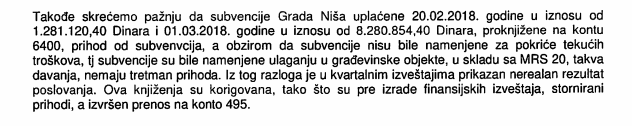 Независни ревизор је ту практично указао на неправилности у финансијским извештајима за први  и други квартал 2018. године, захваљујући којима је “предузеће пословало позитивно”.Треба имати у виду да је бивши директор Аеродрома одбио да изврши примопредају дужности и изнесе званичне податке о пословању на дан промене оснивача, те обострано потписани документ не постоји. То наравно не значи да нови оснивач и ново руководство нису сагледали податке о финансијском пословању. Том приликом установљено је да у извештајима за први и други квартал 2018. године поједини подаци нису адекватно приказани.  Приходи од субвенција нису приказани у складу са МРС 20, што је потврђено, као што је горе цитирано и у Извештају независног ревизора.Због свега горе наведеног остајемо при тврдњи да је пословање Аеродрома било негативно до 15.08.2018. године, те да се тај губитак није могао анулирати у неколико преосталих месеци 2018. године, иако је осетно смањен. Томе у прилог наводимо да је пословање Аеродрома у првом кварталу 2019. Године позитивно (преко 12 милиона динара – објављено на сајту Аеродрома), а у другом кварталу чак и више (биће објавњено по добијању сагласности оснивача).26.8.2019.ДEMAНТИ САОПШТЕЊА НКД Овом темом поједини медији су се већ бавили средином јуна ове године. Сматрамо да се јавност уверила у аргументе које смо изнели у саопштењу, а нарочито у ТВ дуелу на N1 телевизији. То такође потврђује и ново оглашавање Националне коалиције за децентрализацију (у даљем тексту НКД) јер је сада покренула само питање финансијског губитка у пословању за 2018. годину. О истинитости навода које је изнео Аеродром можда најбоље говори извод из саопштења издатог 12.06.2019. као одговор на покретање овог питања: “Наиме, ЈП “Аеродром Ниш”  је у 2018.години остварио губитак, међутим, оно што НКД није пренела, а није потражила објашњење или разлоге за губитак, је чињеница да је у периоду од 01.01.-15.08.2018. године Аеродром пословао са губитком од преко 17 милиона динара, док је у месецима након преноса оснивачких права са Града Ниша на Републику Србију остварена добит од преко 4 милиона динара. О овоме сведоче квартални извештаји о пословању заједно са Редовним годишњим извештајем. Сви детаљи су документовани у Редовном годишњем финансијском извештају, а биће доступни јавности након његовог усвајања у законском року, до 30. јуна 2019. године. Наведени извештај ће садржати и мишљење екстерне ревизије, која је у току, и уколико буду биле утврђене неправилности, биће предузете мере за санкционисање одговорних за исте.”Оно што је обећано је и испуњено, те се званични финансиски извештај за 2018. годину може наћи на сајту аеродрома:  http://nis-airport.com/wp-content/uploads/2019/07/Finansijski-izve%C5%A1taj-za-2018.-godinu.pdf. НКД указује у својим наводима да је разлог негативног пословања лоше  управљање Аеродромом од 15. августа 2018. и наводе да је пре тог периода Аеродром пословао позитивно. Да та тврдња није тачна уврђено је (осим у самом Предузећу увидом у пословне књиге) и у Извештају независног ревизора (који се такође може наћи на званичном сајту Аеродрома Ниш: http://nis-airport.com/wp-content/uploads/2019/07/Izve%C5%A1taj-o-izvr%C5%A1enoj-reviziji-2018..pdf,   у последњем пасусу одељка “Скретање пажње”  : Независни ревизор је ту практично указао на неправилности у финансијским извештајима за први  и други квартал 2018. године, захваљујући којима је “предузеће пословало позитивно”.Треба имати у виду да је бивши директор Аеродрома одбио да изврши примопредају дужности и изнесе званичне податке о пословању на дан промене оснивача, те обострано потписани документ не постоји. То наравно не значи да нови оснивач и ново руководство нису сагледали податке о финансијском пословању. Том приликом установљено је да у извештајима за први и други квартал 2018. године поједини подаци нису адекватно приказани.  Приходи од субвенција нису приказани у складу са МРС 20, што је потврђено, као што је горе цитирано и у Извештају независног ревизора.Због свега горе наведеног остајемо при тврдњи да је пословање Аеродрома било негативно до 15.08.2018. године, те да се тај губитак није могао анулирати у неколико преосталих месеци 2018. године, иако је осетно смањен. Томе у прилог наводимо да је пословање Аеродрома у првом кварталу 2019. Године позитивно (преко 12 милиона динара – објављено на сајту Аеродрома), а у другом кварталу чак и више (биће објавњено по добијању сагласности оснивача).27.8.2019.САОПШТЕЊЕ    Поводом поновљених неистинитих тврдњи Националне коалиције за децентрализацију претходног директора Регионалне развојне агенције Југ и претходног директора Аеродрома, у вези са финансијским резултатом ЈП ,,Аеродром Ниш“ у 2018. години, ради објективног информисања јавности обавештавамо јавност о следећим чињеницама:   У периоду од 01.01. - 15.08.2018. године док је директор JП ,,Аеродрома Ниш“ био Владица Ђурђановић, предузеће је пословао са губитком од преко 17 милиона динара, што је вероватно један од разлога због којих претходни директор није желео да изврши примо предају дужности”.  У месецима након преноса оснивачких права са Града Ниша на Републику Србију остварена је добит већа од четири милиона динара.Да су подаци тачни доказују и званични финансиjски извештај за 2018. годину, као и мишљење независног ревизора, јавно објављени на сајту аеродрома.  У извештајима се јасно види да је приход од субвенција намењених за капитално улагање у грађевинске објекте прокњижен на покриће текућих-оперативних трошкова. То је створило лажну слику о позитивном пословању у првом и другом кварталу 2018. године.    Аеродром Ниш био би у још већем губитку 2018. године да није преузет од стране Републике Србије, јер Град Ниш није био у стању да финансира ни оперативне ни капиталне трошкове.    Наиме, због изузeтно ниских цена услуга које је уговорило претходно руководство нишког аеродрома, са порастом броја путника несразмерно расту и трошкови у односу на приходе, што ствара потребу за већим субвенцијама од стране власника.   Република Србија је у 2019. години, имајући у виду ниске цене, издвојила 76 милиона динара субвенција на име оперативних трошкова и ако је планирано повећања броја путника за чак 20 одсто.  Да подсетимо, по молби Града Ниша, који није више био у стању да покрива капиталне и оперативне трошкове и због стратешког значаја аеродрома „Константин Велики“, Република Србија и надлежно Министарство грађевинарства, саобраћаја и инфраструктуре прихватили су да преузму власништвонад њим.   Менаџмент Аеродрома Ниш се труди да послује што квалитетније, првенствено у смислу безбедног прихвата и отпреме ваздухоплова и путника, а затим и да губитке у зависности од периода своди на минимум.3.9.2019.САОПШТЕЊЕПоводом поновљених напада на ЈП ,,Аеродром Ниш“ од стране опозиције на четрнаестој слободној зони у Нишу, ради објективног информисања јавности обраћамо се саопштењем:Аеродром „Константин Велики“ је и даље у Нишу и никога није однео, тако да нам било какво враћање није потребно, нарочито не враћање у период када није било летова са нашег аеродрома, а данс их имамо чак ка 23 дестинација.У месецима након преноса оснивачких права са Града Ниша на Републику Србију у 2018. Години остварена је добит већа од четири милиона динара. Да су подаци тачни доказују и званични финансиjски извештај за 2018. годину, као и мишљење независног ревизора, јавно објављени на сајту аеродрома.Да подсетимо, по молби Града Ниша, који није више био у стању да покрива капиталне и оперативне трошкове и због стратешког значаја аеродрома „КонстантинВелики“, Република Србија и надлежно Министарство грађевинарства, саобраћаја и инфраструктуре прихватили су да преузм увласништво над њим.РепубликаСрбијаје у 2019. години, имајући у видунискецене путничке таксе, издвојила 76 милионадинарасубвенцијанаимеоперативнихтрошковаупркоспланираномповећањубројапутниказачак 20 одсто, што јасно показује да аеродорм расте, а да се новац из Буџета Града Ниша троши за друге намене.На аеродрому „Константин Велики“ се у наредном периоду очекује завршетак инсталације прилазних светала као и почетак изградње контролног торња. Овим ће се створити услови, да од некада затвореног аеродрома, у 2020. години аердором ради 24 часа дневно 365 дана у години.Увођења линија од јавног интереса ка 12 дестинација, са ценом карата у оба смера која кошта тек нешто више од 100 евра, представља изузетан бенефит за привреду и грађане овог региона, а радује нас чињеница да је проценат попуњености кабине у авионима Ер Србије из Ниша већи од очекиваног. Томе у прилог иде и податак да нишки аеродором има већи број путника за готово 11% него у истом периоду прошле године.6.9.2019.САОПШТЕЊЕЈош једна неистина Националне коалиције за децентрализацијуПоводом по ко зна који пут поновљених неистинитих тврдњи Националне коалиције за децентрализацију у вези са финансијским резултатом Аеродрома Ниш у 2018. години, ради објективног информисања јавности обавештавамо јавност о следећим чињеницама:У периоду од 01.01. - 15.08.2018. године, док је директор Аеродрома Ниш био Владица Ђурђановић, предузеће је пословао са губитком већим од 17 милиона динара, што је вероватно један од разлога због којих претходни директор није желео да изврши примопредају дужности.Да су подаци тачни доказују и званични финансиjски извештај за 2018.годину, као и мишљење независног ревизора,који су по захтеву и достављени Националној коалицији за децентрализацију и јавности и нису непознати као што се тврди. Да ли је тумачење извештаја злонамерно или произилази из недовољног познавања области оставићемо јавности да пресуди.Оно што се у извештајима јасно види је да је приход од субвенција намењених за капитално улагање у грађевинске објекте погрешно прокњижен на покриће текућих-оперативних трошкова. То је створило лажну слику о позитивном пословању у првом и другом кварталу 2018. године, а исправка је приказана одмах након сазнања новог менаџмента о пропусту који је направљен и приказана у првом следећем кварталном извештају (четвртом).У месецима након преноса оснивачких права са Града Ниша на Републику Србију остварена је добит већа од четири милиона динара. Чињеница је да би Аеродром Ниш био у још већем губитку 2018. године да није преузет од стране Републике Србије, јер Град Ниш није био у стању да финансира ни оперативне ни капиталне трошкове.Наиме, због изузeтно ниских цена услуга које је уговорило претходно руководство нишког аеродрома, са порастом броја путника несразмерно расту и трошкови у односу на приходе, што ствара потребу за већим субвенцијама од стране власника.Република Србија је у 2019. години, имајући у виду ниске цене, издвојила 76 милиона динара субвенција на име оперативних трошкова иако је планирано повећањe броја путника за чак 20 одсто.У прилог тврдњи бољитка од преузимања од стране Владе је резултат у оствареном броју путника на аеродрому „Константин Велики“, који је у августу износио 49.898, што представља раст већи од 61 одсто у односу на исти период прошле године.Аеродром Ниш се захваљује све већем броју путника који користе наше услуге, као и компанијама које се са услугама карго превоза, а након промене власничке структуре, враћају на нишки аеродром.Просечна нето зарада2016201720182019План60.52560.52550.33453.472Реализација40.92345.26543.978Реализација/план (%)687587